 SERVIÇO PÚBLICO FEDERAL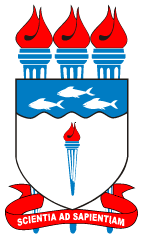   MINISTÉRIO DA EDUCAÇÃO  UNIVERSIDADE FEDERAL DE ALAGOAS  SUPERINTENDÊNCIA DE INFRAESTRUTURA - SINFRACOMUNICADOCom a finalidade de divulgar o procedimento para solicitação dos serviços de recarga de toner e cartuchos de tinta, a Gerência de Serviços Gerais/SINFRA/UFAL esclarece que:A deflagração dos serviços de recarga de toner e cartuchos de tinta é de inteira responsabilidade da unidade solicitante, através de requisição no SIG/SIPAC/UFAL, com a utilização de Registro de Preço Ativo;O Passo-a-passo para solicitar a recarga deve seguir as orientações constantes no Manual de Políticas e Procedimentos para requisição de compras, disponível no endereço: http://www.ufal.edu.br/gestaodoconhecimento/compras/comunidade-de-pratica/pratica/manuais Os toners e cartuchos a serem recarregados deverão estar acompanhados de RECIBO, para efeitos posteriores de pagamento, cujo modelo encontra-se disponível no site da UFAL;Para ciência e planejamento das unidades solicitantes, a prestação dos serviços especificados será processada uma vez ao mês, obedecendo ao seguinte: Data limite para a requisição será até a primeira sexta-feira de cada mês; Data de recolhimento de toner para recarga será na segunda sexta-feira de cada mês; Data de entrega de toner será a partir da terceira sexta-feira do mês.A unidade deverá estar atenta ao calendário de recarga para não perder o prazo, porquanto não será permitida a prestação do referido serviço fora do prazo fixado;O serviço somente será executado quando houver a emissão de empenho para o fornecedor.Fica estabelecido o horário das 8:00h às 12:00h e das 13:00h às 18:00 para a execução do serviço de coleta e entrega de toners e cartuchos;Após a prestação do serviço, a unidade deverá realizar o ateste da nota fiscal e elaborar o processo de pagamento no Sipac, encaminhando ao DCF;Farão jus aos serviços de recarga de toner e cartuchos, somente as unidades que tiverem orçamento disponível no seu centro de custo.Isto posto, impende ressaltar que cada unidade solicitante deve planejar-se para solicitar os serviços já pontuados, prevenindo-se, assim, da escassez de toner e cartucho de tinta em seu ambiente laboral.Para dirimir eventuais dúvidas, as unidades poderão entrar em contato com a Gerência de Serviços Gerais – GSG/SINFRA, pelos telefones 3214-1020/1195, ou pelo e-mail gsg@sinfra.ufal.br.